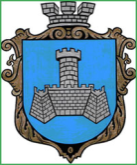 Українам. Хмільник  Вінницької областіР О З П О Р Я Д Ж Е Н Н Я МІСЬКОГО  ГОЛОВИ від  05 липня  2021 р.                                                                     №330-р                                                   Про проведення   позачерговогозасідання виконкому міської ради      Розглянувши службові записки начальника управління агроекономічного розвитку та євроінтеграції Хмільницької міської ради Підвальнюка Ю.Г. від 01.07.2021 року та 02.07.2021 року, ,начальника Управління ЖКГ та КВ Хмільницької міської ради Литвиненко І.С. від 01.07.2021 року, ,в. о. начальника служби у справах дітей Хмільницької міської ради Нестерук Н.Ф. від 01.07.2021 року,начальника  загального відділу Хмільницької міської ради Прокопович О.Д. від 01.07.2021 року,   відповідно до п.п.2.2.3 пункту 2.2 розділу 2 Положення про виконавчий комітет Хмільницької міської ради 7 скликання, затвердженого  рішенням 46 сесії міської ради 7 скликання від 22.12.2017р. №1270, керуючись ст.42,ст.59 Закону України „Про місцеве самоврядування в Україні”:Провести  позачергове засідання виконкому  міської ради 06.07.2021 року о 10.00 год., на яке винести наступні питання:2 .Загальному відділу міської ради  ( О.Д.Прокопович) довести це  розпорядження до членів виконкому міської ради та всіх зацікавлених суб’єктів.3.Контроль за виконанням цього розпорядження залишаю за собою.                 Міський голова                              М.В.ЮрчишинС.П.МаташО.Д.ПрокоповичН.А.Буликова1Про влаштування на цілодобове перебування до закладу, який здійснює інституційний догляд і виховання дітей, малолітнього Мажонінова  Чамшедджона Чонібековича, 2012 р.н. Про влаштування на цілодобове перебування до закладу, який здійснює інституційний догляд і виховання дітей, малолітнього Мажонінова  Чамшедджона Чонібековича, 2012 р.н. Про влаштування на цілодобове перебування до закладу, який здійснює інституційний догляд і виховання дітей, малолітнього Мажонінова  Чамшедджона Чонібековича, 2012 р.н. Про влаштування на цілодобове перебування до закладу, який здійснює інституційний догляд і виховання дітей, малолітнього Мажонінова  Чамшедджона Чонібековича, 2012 р.н. Про влаштування на цілодобове перебування до закладу, який здійснює інституційний догляд і виховання дітей, малолітнього Мажонінова  Чамшедджона Чонібековича, 2012 р.н. Доповідає:Коведа Галина Іванівна   Доповідає:Коведа Галина Іванівна   Доповідає:Коведа Галина Іванівна   Начальник Управління освіти, молоді та спорту Хмільницької міської ради                         Начальник Управління освіти, молоді та спорту Хмільницької міської ради                         2Про часткове звільнення громадянки Костюченко  Лілії В»ячиславівни від оплати за харчування дитини у Закладі дошкільної освіти  №5 «Вишенька » м. ХмільникаПро часткове звільнення громадянки Костюченко  Лілії В»ячиславівни від оплати за харчування дитини у Закладі дошкільної освіти  №5 «Вишенька » м. ХмільникаПро часткове звільнення громадянки Костюченко  Лілії В»ячиславівни від оплати за харчування дитини у Закладі дошкільної освіти  №5 «Вишенька » м. ХмільникаПро часткове звільнення громадянки Костюченко  Лілії В»ячиславівни від оплати за харчування дитини у Закладі дошкільної освіти  №5 «Вишенька » м. ХмільникаПро часткове звільнення громадянки Костюченко  Лілії В»ячиславівни від оплати за харчування дитини у Закладі дошкільної освіти  №5 «Вишенька » м. ХмільникаДоповідає: Коведа Галина Іванівна                    Доповідає: Коведа Галина Іванівна                    Доповідає: Коведа Галина Іванівна                    Начальник Управління освіти, молоді та спорту Хмільницької міської ради                                               Начальник Управління освіти, молоді та спорту Хмільницької міської ради                                               3Про затвердження складу спостережної комісії при виконкомі Хмільницької міської ради та Положення про цю комісію   Про затвердження складу спостережної комісії при виконкомі Хмільницької міської ради та Положення про цю комісію   Про затвердження складу спостережної комісії при виконкомі Хмільницької міської ради та Положення про цю комісію   Про затвердження складу спостережної комісії при виконкомі Хмільницької міської ради та Положення про цю комісію   Про затвердження складу спостережної комісії при виконкомі Хмільницької міської ради та Положення про цю комісію   Доповідає: Тимошенко Ірина Ярославівна       Доповідає: Тимошенко Ірина Ярославівна       Доповідає: Тимошенко Ірина Ярославівна       Начальник управління праці та соціального захисту населення Хмільницької міської ради                         Начальник управління праці та соціального захисту населення Хмільницької міської ради                         4Про затвердження розкладу руху на міському автобусному маршруті загального користування №2 «Водоканал – Хмільнигаз», що проходить в межах території Хмільницької міської територіальної громади (нова редакція)Про затвердження розкладу руху на міському автобусному маршруті загального користування №2 «Водоканал – Хмільнигаз», що проходить в межах території Хмільницької міської територіальної громади (нова редакція)Про затвердження розкладу руху на міському автобусному маршруті загального користування №2 «Водоканал – Хмільнигаз», що проходить в межах території Хмільницької міської територіальної громади (нова редакція)Про затвердження розкладу руху на міському автобусному маршруті загального користування №2 «Водоканал – Хмільнигаз», що проходить в межах території Хмільницької міської територіальної громади (нова редакція)Про затвердження розкладу руху на міському автобусному маршруті загального користування №2 «Водоканал – Хмільнигаз», що проходить в межах території Хмільницької міської територіальної громади (нова редакція)Доповідає: Підвальнюк Юрій Григорович      Доповідає: Підвальнюк Юрій Григорович      Доповідає: Підвальнюк Юрій Григорович      Начальник управління агроекономічного розвитку та євроінтеграції Хмільницької міської ради                      Начальник управління агроекономічного розвитку та євроінтеграції Хмільницької міської ради                      5Про затвердження розкладу руху на міському автобусному маршруті загального користування №4 «Вулиця Лисенка – Завод ЗБВ», що проходить в межах території Хмільницької міської територіальної громади (нова редакція)Про затвердження розкладу руху на міському автобусному маршруті загального користування №4 «Вулиця Лисенка – Завод ЗБВ», що проходить в межах території Хмільницької міської територіальної громади (нова редакція)Про затвердження розкладу руху на міському автобусному маршруті загального користування №4 «Вулиця Лисенка – Завод ЗБВ», що проходить в межах території Хмільницької міської територіальної громади (нова редакція)Про затвердження розкладу руху на міському автобусному маршруті загального користування №4 «Вулиця Лисенка – Завод ЗБВ», що проходить в межах території Хмільницької міської територіальної громади (нова редакція)Про затвердження розкладу руху на міському автобусному маршруті загального користування №4 «Вулиця Лисенка – Завод ЗБВ», що проходить в межах території Хмільницької міської територіальної громади (нова редакція)Доповідає:  Підвальнюк Юрій Григорович           Доповідає:  Підвальнюк Юрій Григорович           Доповідає:  Підвальнюк Юрій Григорович           Начальник управління агроекономічного розвитку та євроінтеграції Хмільницької міської ради                        Начальник управління агроекономічного розвитку та євроінтеграції Хмільницької міської ради                        6Про укладення договору про організацію перевезень пасажирів на приміському автобусному маршруті загального користування «Хмільник-Томашпіль», що проходить в межах території Хмільницької міської територіальної громади, в звичайному режимі руху   Про укладення договору про організацію перевезень пасажирів на приміському автобусному маршруті загального користування «Хмільник-Томашпіль», що проходить в межах території Хмільницької міської територіальної громади, в звичайному режимі руху   Про укладення договору про організацію перевезень пасажирів на приміському автобусному маршруті загального користування «Хмільник-Томашпіль», що проходить в межах території Хмільницької міської територіальної громади, в звичайному режимі руху   Про укладення договору про організацію перевезень пасажирів на приміському автобусному маршруті загального користування «Хмільник-Томашпіль», що проходить в межах території Хмільницької міської територіальної громади, в звичайному режимі руху   Про укладення договору про організацію перевезень пасажирів на приміському автобусному маршруті загального користування «Хмільник-Томашпіль», що проходить в межах території Хмільницької міської територіальної громади, в звичайному режимі руху   Доповідає:  Підвальнюк Юрій Григорович             Доповідає:  Підвальнюк Юрій Григорович             Доповідає:  Підвальнюк Юрій Григорович             Начальник управління агроекономічного розвитку та євроінтеграції Хмільницької міської ради                                                 Начальник управління агроекономічного розвитку та євроінтеграції Хмільницької міської ради                                                 7Про укладення договору про організацію перевезень пасажирів на приміському автобусному маршруті загального користування «Хмільник-Курилівка», що проходить в межах території Хмільницької міської територіальної громади, в звичайному режимі руху Про укладення договору про організацію перевезень пасажирів на приміському автобусному маршруті загального користування «Хмільник-Курилівка», що проходить в межах території Хмільницької міської територіальної громади, в звичайному режимі руху Про укладення договору про організацію перевезень пасажирів на приміському автобусному маршруті загального користування «Хмільник-Курилівка», що проходить в межах території Хмільницької міської територіальної громади, в звичайному режимі руху Про укладення договору про організацію перевезень пасажирів на приміському автобусному маршруті загального користування «Хмільник-Курилівка», що проходить в межах території Хмільницької міської територіальної громади, в звичайному режимі руху Про укладення договору про організацію перевезень пасажирів на приміському автобусному маршруті загального користування «Хмільник-Курилівка», що проходить в межах території Хмільницької міської територіальної громади, в звичайному режимі руху Доповідає:  Підвальнюк Юрій Григорович      Начальник управління агроекономічного розвитку та євроінтеграції Хмільницької міської ради                        Начальник управління агроекономічного розвитку та євроінтеграції Хмільницької міської ради                        Начальник управління агроекономічного розвитку та євроінтеграції Хмільницької міської ради                        Начальник управління агроекономічного розвитку та євроінтеграції Хмільницької міської ради                        8Про погодження місця для здійснення сезонної торгівлі баштанними культурами, овочами та фруктами на території міста ФОП Щуру Івану ІвановичуПро погодження місця для здійснення сезонної торгівлі баштанними культурами, овочами та фруктами на території міста ФОП Щуру Івану ІвановичуПро погодження місця для здійснення сезонної торгівлі баштанними культурами, овочами та фруктами на території міста ФОП Щуру Івану ІвановичуПро погодження місця для здійснення сезонної торгівлі баштанними культурами, овочами та фруктами на території міста ФОП Щуру Івану ІвановичуПро погодження місця для здійснення сезонної торгівлі баштанними культурами, овочами та фруктами на території міста ФОП Щуру Івану ІвановичуДоповідає:  Підвальнюк Юрій Григорович      Доповідає:  Підвальнюк Юрій Григорович      Начальник управління агроекономічного розвитку та євроінтеграції Хмільницької міської ради Начальник управління агроекономічного розвитку та євроінтеграції Хмільницької міської ради Начальник управління агроекономічного розвитку та євроінтеграції Хмільницької міської ради 9Про окремі питання роботи суб»єктів підприємницької діяльності на час проведення свята Івана Купала в місті ХмільникуПро окремі питання роботи суб»єктів підприємницької діяльності на час проведення свята Івана Купала в місті ХмільникуПро окремі питання роботи суб»єктів підприємницької діяльності на час проведення свята Івана Купала в місті ХмільникуПро окремі питання роботи суб»єктів підприємницької діяльності на час проведення свята Івана Купала в місті ХмільникуПро окремі питання роботи суб»єктів підприємницької діяльності на час проведення свята Івана Купала в місті ХмільникуДоповідає:  Підвальнюк Юрій Григорович      Доповідає:  Підвальнюк Юрій Григорович      Начальник управління агроекономічного розвитку та євроінтеграції Хмільницької міської радиНачальник управління агроекономічного розвитку та євроінтеграції Хмільницької міської радиНачальник управління агроекономічного розвитку та євроінтеграції Хмільницької міської ради10Про розгляд клопотань юридичних та фізичних осіб з питань видалення деревонасаджень у населених пунктах Хмільницької міської територіальної громади Про розгляд клопотань юридичних та фізичних осіб з питань видалення деревонасаджень у населених пунктах Хмільницької міської територіальної громади Про розгляд клопотань юридичних та фізичних осіб з питань видалення деревонасаджень у населених пунктах Хмільницької міської територіальної громади Про розгляд клопотань юридичних та фізичних осіб з питань видалення деревонасаджень у населених пунктах Хмільницької міської територіальної громади Про розгляд клопотань юридичних та фізичних осіб з питань видалення деревонасаджень у населених пунктах Хмільницької міської територіальної громади Доповідає:  Шмаль Олександр Геннадійович  Доповідає:  Шмаль Олександр Геннадійович  В. о. начальника Управління житлово-комунального господарства та комунальної власності Хмільницької міської ради В. о. начальника Управління житлово-комунального господарства та комунальної власності Хмільницької міської ради В. о. начальника Управління житлово-комунального господарства та комунальної власності Хмільницької міської ради 11Про погодження розміщення будівельних матеріалів на загальноміській території в місті ХмільникуПро погодження розміщення будівельних матеріалів на загальноміській території в місті ХмільникуПро погодження розміщення будівельних матеріалів на загальноміській території в місті ХмільникуПро погодження розміщення будівельних матеріалів на загальноміській території в місті ХмільникуПро погодження розміщення будівельних матеріалів на загальноміській території в місті ХмільникуДоповідає:  Шмаль Олександр Геннадійович     Доповідає:  Шмаль Олександр Геннадійович     Доповідає:  Шмаль Олександр Геннадійович     В. о. начальника Управління житлово-комунального господарства та комунальної власності Хмільницької міської ради    В. о. начальника Управління житлово-комунального господарства та комунальної власності Хмільницької міської ради    12Про безоплатну передачу комунального майна з балансу Управління житлово-комунального господарства та комунальної власності Хмільницької міської ради на баланс комунального підприємства «Хмільниккомунсервіс»Про безоплатну передачу комунального майна з балансу Управління житлово-комунального господарства та комунальної власності Хмільницької міської ради на баланс комунального підприємства «Хмільниккомунсервіс»Про безоплатну передачу комунального майна з балансу Управління житлово-комунального господарства та комунальної власності Хмільницької міської ради на баланс комунального підприємства «Хмільниккомунсервіс»Про безоплатну передачу комунального майна з балансу Управління житлово-комунального господарства та комунальної власності Хмільницької міської ради на баланс комунального підприємства «Хмільниккомунсервіс»Про безоплатну передачу комунального майна з балансу Управління житлово-комунального господарства та комунальної власності Хмільницької міської ради на баланс комунального підприємства «Хмільниккомунсервіс»Доповідає:  Шмаль Олександр Геннадійович           Доповідає:  Шмаль Олександр Геннадійович           Доповідає:  Шмаль Олександр Геннадійович           В. о. начальника Управління житлово-комунального господарства та комунальної власності Хмільницької міської ради       В. о. начальника Управління житлово-комунального господарства та комунальної власності Хмільницької міської ради       13Про закріплення квітника та газону по проспекту Свободи за комунальним закладом «Будинок культури»Про закріплення квітника та газону по проспекту Свободи за комунальним закладом «Будинок культури»Про закріплення квітника та газону по проспекту Свободи за комунальним закладом «Будинок культури»Про закріплення квітника та газону по проспекту Свободи за комунальним закладом «Будинок культури»Про закріплення квітника та газону по проспекту Свободи за комунальним закладом «Будинок культури»Доповідає:  Шмаль Олександр Геннадійович                 Доповідає:  Шмаль Олександр Геннадійович                 Доповідає:  Шмаль Олександр Геннадійович                 В. о. начальника Управління житлово-комунального господарства та комунальної власності Хмільницької міської ради          В. о. начальника Управління житлово-комунального господарства та комунальної власності Хмільницької міської ради          14Про забезпечення функціонування  дитячого будинку сімейного типу Єфімової Світлани Володимирівни та Єфімова Сергія Вікторовича  на території Хмільницької міської територіальної громадиПро забезпечення функціонування  дитячого будинку сімейного типу Єфімової Світлани Володимирівни та Єфімова Сергія Вікторовича  на території Хмільницької міської територіальної громадиПро забезпечення функціонування  дитячого будинку сімейного типу Єфімової Світлани Володимирівни та Єфімова Сергія Вікторовича  на території Хмільницької міської територіальної громадиПро забезпечення функціонування  дитячого будинку сімейного типу Єфімової Світлани Володимирівни та Єфімова Сергія Вікторовича  на території Хмільницької міської територіальної громадиПро забезпечення функціонування  дитячого будинку сімейного типу Єфімової Світлани Володимирівни та Єфімова Сергія Вікторовича  на території Хмільницької міської територіальної громадиДоповідає:  Нестерук Наталія Федорівна Доповідає:  Нестерук Наталія Федорівна Доповідає:  Нестерук Наталія Федорівна В. о. начальника служби у справах дітей Хмільницької міської радиВ. о. начальника служби у справах дітей Хмільницької міської ради15Про розгляд заяв громадян Куть Зої Василівни, Кутя Василя Івановича та Куть Тетяни ВасилівниПро розгляд заяв громадян Куть Зої Василівни, Кутя Василя Івановича та Куть Тетяни ВасилівниПро розгляд заяв громадян Куть Зої Василівни, Кутя Василя Івановича та Куть Тетяни ВасилівниПро розгляд заяв громадян Куть Зої Василівни, Кутя Василя Івановича та Куть Тетяни ВасилівниПро розгляд заяв громадян Куть Зої Василівни, Кутя Василя Івановича та Куть Тетяни ВасилівниДоповідає:  Нестерук Наталія ФедорівнаДоповідає:  Нестерук Наталія ФедорівнаДоповідає:  Нестерук Наталія ФедорівнаВ. о. начальника служби у справах дітей Хмільницької міської радиВ. о. начальника служби у справах дітей Хмільницької міської ради16Про влаштування дітей у сім’ю патронатного вихователяПро влаштування дітей у сім’ю патронатного вихователяПро влаштування дітей у сім’ю патронатного вихователяПро влаштування дітей у сім’ю патронатного вихователяПро влаштування дітей у сім’ю патронатного вихователяДоповідає:  Нестерук Наталія ФедорівнаДоповідає:  Нестерук Наталія ФедорівнаДоповідає:  Нестерук Наталія ФедорівнаДоповідає:  Нестерук Наталія ФедорівнаВ. о. начальника служби у справах дітей Хмільницької міської ради17Про влаштування дитини до інтернатного закладуПро влаштування дитини до інтернатного закладуПро влаштування дитини до інтернатного закладуПро влаштування дитини до інтернатного закладуПро влаштування дитини до інтернатного закладуДоповідає:  Нестерук Наталія ФедорівнаДоповідає:  Нестерук Наталія ФедорівнаДоповідає:  Нестерук Наталія ФедорівнаВ. о. начальника служби у справах дітей Хмільницької міської радиВ. о. начальника служби у справах дітей Хмільницької міської ради18Про внесення змін до рішення виконавчого комітету Хмільницької міської ради від 23.02.2021р. №123 «Про уповноваження працівників виконавчих органів міської ради на складання протоколів про адміністративні правопорушення» (нова редакція)» (зі змінами)Про внесення змін до рішення виконавчого комітету Хмільницької міської ради від 23.02.2021р. №123 «Про уповноваження працівників виконавчих органів міської ради на складання протоколів про адміністративні правопорушення» (нова редакція)» (зі змінами)Про внесення змін до рішення виконавчого комітету Хмільницької міської ради від 23.02.2021р. №123 «Про уповноваження працівників виконавчих органів міської ради на складання протоколів про адміністративні правопорушення» (нова редакція)» (зі змінами)Про внесення змін до рішення виконавчого комітету Хмільницької міської ради від 23.02.2021р. №123 «Про уповноваження працівників виконавчих органів міської ради на складання протоколів про адміністративні правопорушення» (нова редакція)» (зі змінами)Про внесення змін до рішення виконавчого комітету Хмільницької міської ради від 23.02.2021р. №123 «Про уповноваження працівників виконавчих органів міської ради на складання протоколів про адміністративні правопорушення» (нова редакція)» (зі змінами)Доповідає: Тендерис Оксана Василівна  Доповідає: Тендерис Оксана Василівна  Доповідає: Тендерис Оксана Василівна  Головний спеціаліст юридичного відділу Хмільницької міської радиГоловний спеціаліст юридичного відділу Хмільницької міської ради19Про  передачу комунального майна на умовах оренди   Громадській організації  «Спілка учасників АТО м.Хмільника та Хмільницького району»Про  передачу комунального майна на умовах оренди   Громадській організації  «Спілка учасників АТО м.Хмільника та Хмільницького району»Про  передачу комунального майна на умовах оренди   Громадській організації  «Спілка учасників АТО м.Хмільника та Хмільницького району»Про  передачу комунального майна на умовах оренди   Громадській організації  «Спілка учасників АТО м.Хмільника та Хмільницького району»Про  передачу комунального майна на умовах оренди   Громадській організації  «Спілка учасників АТО м.Хмільника та Хмільницького району»Доповідає:  Маташ Сергій Петрович    Доповідає:  Маташ Сергій Петрович    Доповідає:  Маташ Сергій Петрович    Керуючий справами виконкому міської радиКеруючий справами виконкому міської ради20Про план роботи виконкому міської ради на ІII  квартал 2021 року Про план роботи виконкому міської ради на ІII  квартал 2021 року Про план роботи виконкому міської ради на ІII  квартал 2021 року Про план роботи виконкому міської ради на ІII  квартал 2021 року Про план роботи виконкому міської ради на ІII  квартал 2021 року Доповідає: Маташ Сергій Петрович  Доповідає: Маташ Сергій Петрович  Доповідає: Маташ Сергій Петрович  Керуючий справами виконкому міської ради Керуючий справами виконкому міської ради 